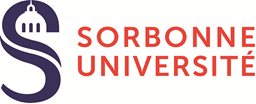 FORMULAIRE DE DEMANDE D’UNE ACTIVITE BENEVOLE AU SEIN DE SORBONNE UNIVERSITE POUR LES PERSONNELS ENSEIGNANTS-CHERCHEURS ET LES PERSONNELS CHERCHEURS CAMPAGNE DE JANVIER 2022Les dossiers sont à déposer impérativement avant le : Mardi 26 octobre 2021A l’adresse suivante : 	sciences-dg-vieinstitutionnelle@sorbonne-universite.fr	Ou par défaut à :		Sorbonne UniversitéFaculté des Sciences et Ingénierie Direction générale Tour Zamansky – 19ème étage – bureau 1911 – boîte courrier 25014 place Jussieu, 75252 Paris Cedex 05*Merci de cocher la/les case(s) correspondant à votre demande sans ajout ni ratureSi renouvellement, préciser votre dernière campagne :  Données personnellesNom : 								Prénom :  Date de naissance : Adresse personnelle (indispensable) : Tél :							E-mail : Ancien employeur : 					Ancienne fonction :					 Date de fin d’activité : Date de premier accueil au laboratoire en qualité de collaborateur bénévole : L’activité sera-t-elle exercée :		 à temps plein 		 à temps partielPièces à fournir :Couverture sociale (sécurité sociale) : copie de l’attestation de droits de moins de trois mois.Attestation d’assurance en responsabilité civile.Informations concernant l’unité d’accueilLabel (UMR xxx, UMR S xxx…) et nom de l’unité d’accueil : Adresse complète : UFR de rattachement : Nom du Directeur ou de la Directrice de laboratoire : Nom du Directeur ou de la Directrice de l’UFR : Tél :      	                                           			E-mail : Description synthétique des activités justifiant l’intervention dans l’unité d’accueil :Publications en coursContrat de recherche en coursAccompagnement de jeunes chercheursCo-direction de thèseActions d’animation scientifique ou de valorisationc) Rapport d’activité (1 page maximum) pour la période en cours Rapport d’activité pour la période en cours (1 page maximum)Avis motivés du directeur ou de la directrice de l’unité et du directeur ou de la directrice de l’UFRAvis motivé du Directeur ou de la Directrice de l’UFRNom du directeur ou de la directrice de l’UFR : Date et signature :Date et signature du demandeur :Note explicative sur les demandes de collaborateurs ou collaboratrices bénévoles- Pour les personnels enseignants-chercheurs et les personnels chercheurs : Il convient de remplir le dossier joint à ce courrier. La demande peut être formulée pour une durée de deux ou trois ans renouvelables pour une durée de deux ans, si les activités scientifiques le justifient.	Première demande 	Renouvellement 2 ans                 3 ansAvis motivé du Directeur ou de la Directrice de l’UnitéNom du directeur ou de la directrice de l’Unité : Date et signature :